Приложение 3Обзорная экскурсия по городу  Воронежу с осмотром памятников и улиц связанных с именами известных писателей и поэтов, артистов, которые в разное время родились, жили и учились в Воронеже.  Для ребят провели   квест на тему:  «Литературная страна», путешествуя по которой, участники узнали много интересного о воронежских поэтах и писателях: Алексее Кольцове, Иване Бунине, Александре Эртеле, получили неожиданные вопросы о жизни и творчестве писателей, ответы на которые  были спрятаны в 8 экспозиционных залах музея. Каждый правильный ответ приближал ребят  к победе. На протяжении всего пути   учащихся  сопровождали опытные путешественники — научные сотрудники, которые помогали ориентироваться в музейном пространстве.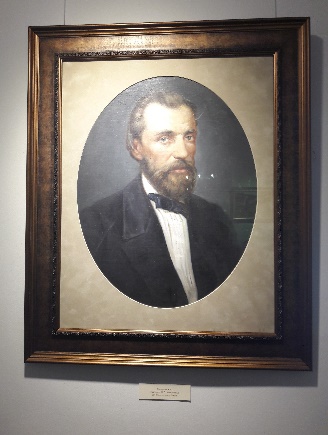 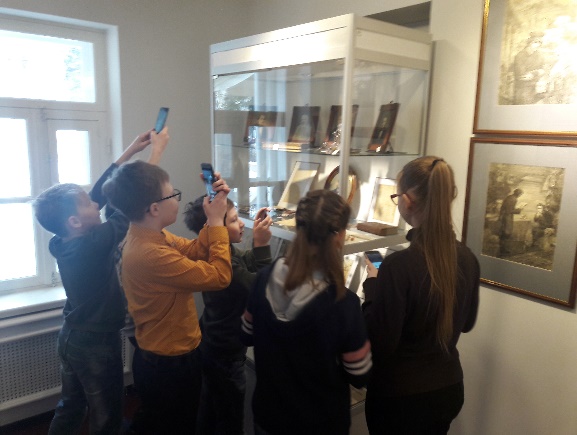 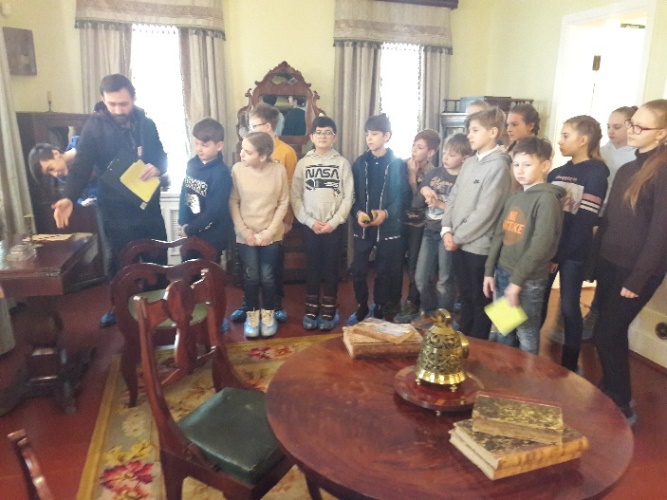 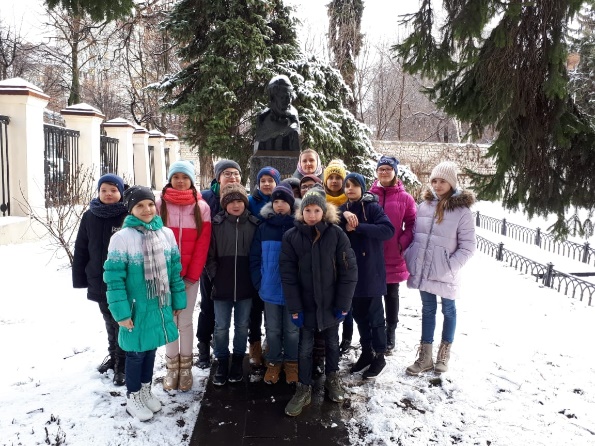 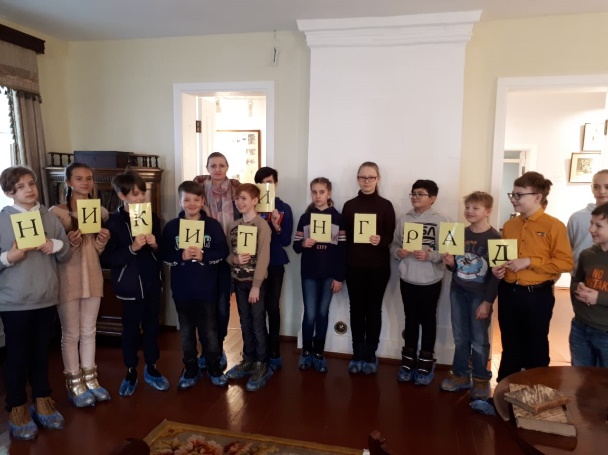 